Санкт Петербургское государственное образовательное учреждение среднего профессионального образованияКолледж строительной индустрии и городского хозяйства техническая механиказадания на  расчётно-графические работыдля специальности 270839 (монтаж и эксплуатация внутренних санитарно-технических устройств и вентиляции) разработал   преподаватель -               БратчеваЕ.В Санкт-Петербург 2013г.ОглавлениеРасчётно-графическая работа №1( для спец. 270839).    ---      стр. 3 – 5   Расчетно-графическая работа№2( для спец.270839)        ---    стр. 6 – 12   Расчетно-графическая работа№3(для спец.270839)          --- стр. 13 – 19 Расчетно-графическая работа №4-6 (для спец.270839).   --- стр. 20 – 24 Расчётно-графическая работа №5(для спец.270839)         ---  стр. 25 – 29 Расчётно-графическая работа №7(для спец.270839)        ---   стр. 32 – 37 Расчетно-графическая работа №8(для спец.270839)        ---   стр. 38 – 44 Расчетно-графическая работа №9(для спец.270839)        ---   стр. 45 – 51 Тема.  Плоская система сходящихся сил.Расчётно-графическая работа №1( для спец. 270839).Задание. Найти реакции связей аналитическим и графическим методамиТема. Плоская система произвольно расположенных сил.Расчетно-графическая работа№2( для спец.270839)Задание. Определить опорные реакции балки на двух опорах.Тема. Плоская система произвольно расположенных сил.Расчетно-графическая работа№3(для спец.270839)Задание. Определить опорные реакции в заделке консольной балки.Тема. Геометрические характеристики.Расчетно-графическая работа №4-6 (для спец.270839).Задание. Определить моменты инерции относительно центральных осей.Тема. Растяжение-сжатиеРасчётно-графическая работа №5(для спец.270839)Задание. Построить эпюры N  и  σ; определить перемещение свободного конца бруса. Принять Е=2∙105МПа.       Тема. КручениеРасчётно-графическая работа №7(для спец.270839)Задание. Для стального вала построить эпюры крутящих моментов; определить диаметры ступеней из расчёта на прочность; определить углы закручивания.Тема. ИзгибРасчетно-графическая работа №8(для спец.270839)Задание. Построить эпюру Q и M для балки на двух опорах; подобрать размеры сечения в трёх вариантах: а) круг, б) прямоугольник с заданным соотношением h/b высоты и ширины  в) швеллер; сравнить массы балокТема. Изгиб.Расчётно-графическая работа№9Задание. Для балки с защемлением построить эпюры Q и М; подобрать сечение из прокатного  двутавра;  построить эпюры τ и σ.РГР№1               Вариант1РГР№1                 Вариант2РГР№1               Вариант3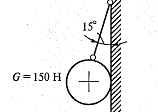 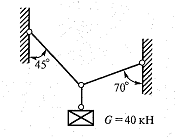 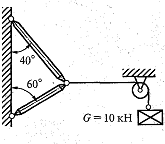 РГР№1              Вариант4РГР№1              Вариант5РГР№1              Вариант6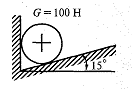 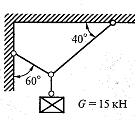 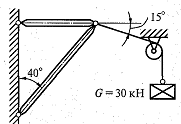 РГР№1              Вариант7РГР№1              Вариант8РГР№1              Вариант9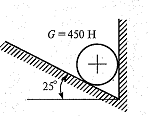 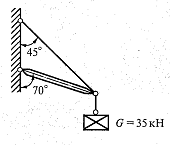 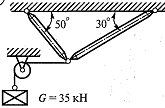 РГР№1            Вариант10РГР№1              Вариант11РГР№1             Вариант12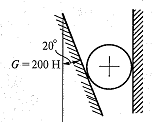 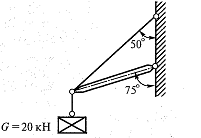 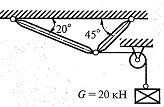 РГР№1            Вариант13РГР№1              Вариант14РГР№1             Вариант15G=100 kH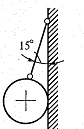 РГР№1            Вариант16РГР№1              Вариант17РГР№1             Вариант18РГР№1            Вариант19РГР№1              Вариант20РГР№1             Вариант21РГР№1            Вариант22РГР№1              Вариант23РГР№1             Вариант24РГР№1            Вариант25РГР№1              Вариант26РГР№1             Вариант27G=40kHРГР№1            Вариант28РГР№1              Вариант29РГР№1             Вариант30РГР№1            Вариант31РГР№1              Вариант32РГР№1             Вариант33РГР№1            Вариант34РГР№1              Вариант35РГР№1             Вариант36РГР № 2Вариант  №1РГР № 2Вариант  №2РГР № 2Вариант  №3РГР № 2Вариант  №4РГР № 2Вариант  №5РГР № 2Вариант  №6РГР № 2Вариант  №7РГР № 2Вариант  №8РГР № 2Вариант  №9РГР № 2Вариант  №10РГР № 2Вариант  №11РГР № 2Вариант  №12РГР № 2Вариант  №13РГР № 2Вариант  №14РГР № 2Вариант  №15РГР № 2Вариант  №16РГР № 2Вариант  №17РГР № 2Вариант  №18РГР № 2Вариант  №19РГР № 2Вариант  №20РГР № 2Вариант  №21РГР № 2Вариант  №22РГР № 2Вариант  №23РГР № 2Вариант  №24РГР № 2Вариант  №25РГР № 2Вариант  №26РГР № 2Вариант  №27РГР № 2Вариант  №28РГР № 2Вариант  №29РГР № 2Вариант  №30РГР № 2Вариант  №31РГР № 2Вариант  №32РГР № 2Вариант  №33РГР № 2Вариант  №34РГР № 2Вариант  №35РГР № 2Вариант  №36РГР № 2Вариант  №37РГР № 2Вариант  №38РГР № 2Вариант  №39РГР № 2Вариант  №40РГР № 2Вариант  №41РГР № 2Вариант  №42РГР№3Вариант  №1РГР№3Вариант  №2РГР№3Вариант  №3РГР№3Вариант  №4РГР№3Вариант  №5РГР№3Вариант  №6РГР№3Вариант  №7РГР№3Вариант  №8РГР№3Вариант  №9РГР№3Вариант  №10РГР№3Вариант  №11РГР№3Вариант  №12РГР№3Вариант  №13РГР№3Вариант  №14РГР№3Вариант  №15РГР№3Вариант  №16РГР№3Вариант  №17РГР№3Вариант  №18РГР№3Вариант  №19РГР№3Вариант  №20РГР№3Вариант  №21РГР№3Вариант  №22РГР№3Вариант  №23РГР№3Вариант  №24РГР№3Вариант  №25РГР№3Вариант  №26РГР№3Вариант  №27РГР№3Вариант  №28РГР№3Вариант  №29РГР№3Вариант  №30РГР№3Вариант  №31РГР№3Вариант  №32РГР№3Вариант  №33РГР№3Вариант  №34РГР№3Вариант  №35РГР№3Вариант  №36РГР№3Вариант  №37РГР№3Вариант  №38РГР№3Вариант  №39РГР№3Вариант  №40РГР№3Вариант  №41РГР№3Вариант  №42Вариант 1Вариант 2Вариант 3Вариант 4Вариант 5Вариант 6Вариант 7Вариант 8Вариант 9Вариант 10Вариант 11Вариант 12Вариант 13Вариант 14Вариант 15Вариант 16Вариант 17Вариант 18Вариант 19Вариант 20Вариант 21Вариант 22Вариант 23Вариант 24Вариант 25Вариант 26Вариант 27Вариант 28Вариант 29Вариант 30Вариант 31Вариант 32Вариант 33Вариант 34Вариант 35Вариант 36Вариант 37Вариант 38Вариант 39Вариант 40РГР № 5Вариант  №1РГР № 5Вариант  №2F1=25kH; F2=12kH; F3=14kH; A1=3,5см2;  А2=4,5см2;                  ℓ1=0,2м;  ℓ2=0,4м;  ℓ3=0,5м;  ℓ4=0,2мF1=25kH; F2=12kH; F3=14kH; A1=3,5см2;  А2=4,5см2;                  ℓ1=0,2м;  ℓ2=0,4м;  ℓ3=0,5м;  ℓ4=0,2мF1=35kH; F2=12kH; F3=14kH; A1=3,5см2;  А2=4,5см2;                  ℓ1=0,3м;  ℓ2=0,2м;  ℓ3=0,3м;  ℓ4=0,4мF1=35kH; F2=12kH; F3=14kH; A1=3,5см2;  А2=4,5см2;                  ℓ1=0,3м;  ℓ2=0,2м;  ℓ3=0,3м;  ℓ4=0,4мРГР № 5 Вариант  №3РГР № 5Вариант  №4F1=20kH; F2=12kH; F3=10kH; A1=3,5см2;  А2=4,5см2;                  ℓ1=0,2м;  ℓ2=0,4м;  ℓ3=0,5м;  ℓ4=0,3мF1=20kH; F2=12kH; F3=10kH; A1=3,5см2;  А2=4,5см2;                  ℓ1=0,2м;  ℓ2=0,4м;  ℓ3=0,5м;  ℓ4=0,3мF1=15kH; F2=16kH; F3=12kH; A1=4см2;  А2=6см2;                  ℓ1=0,2м;  ℓ2=0,1м;  ℓ3=0,3м;  ℓ4=0,4мF1=15kH; F2=16kH; F3=12kH; A1=4см2;  А2=6см2;                  ℓ1=0,2м;  ℓ2=0,1м;  ℓ3=0,3м;  ℓ4=0,4мРГР № 5Вариант  №5РГР № 5Вариант  №6F1=15kH; F2=12kH; F3=10kH; A1=2,5см2;  А2=3,5см2;                  ℓ1=0,2м;  ℓ2=0,4м;  ℓ3=0,5м;  ℓ4=0,2мF1=15kH; F2=12kH; F3=10kH; A1=2,5см2;  А2=3,5см2;                  ℓ1=0,2м;  ℓ2=0,4м;  ℓ3=0,5м;  ℓ4=0,2мF1=20kH; F2=12kH; F3=14kH; A1=3,5см2;  А2=4,5см2;                  ℓ1=0,2м;  ℓ2=0,1м;  ℓ3=0,3м;  ℓ4=0,4мF1=20kH; F2=12kH; F3=14kH; A1=3,5см2;  А2=4,5см2;                  ℓ1=0,2м;  ℓ2=0,1м;  ℓ3=0,3м;  ℓ4=0,4мРГР №5Вариант  №7РГР № 5Вариант  №8F1=15kH; F2=22kH; F3=14kH; A1=5,5см2;  А2=7,5см2;                  ℓ1=0,4м;  ℓ2=0,1м;  ℓ3=0,5м;  ℓ4=0,2мF1=15kH; F2=22kH; F3=14kH; A1=5,5см2;  А2=7,5см2;                  ℓ1=0,4м;  ℓ2=0,1м;  ℓ3=0,5м;  ℓ4=0,2мF1=25kH; F2=12kH; F3=14kH; A1=4см2;  А2=6см2;                  ℓ1=0,3м;  ℓ2=0, 1м;  ℓ3=0,4м;  ℓ4=0,3мF1=25kH; F2=12kH; F3=14kH; A1=4см2;  А2=6см2;                  ℓ1=0,3м;  ℓ2=0, 1м;  ℓ3=0,4м;  ℓ4=0,3мРГР № 5Вариант  №9РГР № 5Вариант  №10F1=35kH; F2=12kH; F3=15kH; A1=5,5см2;  А2=6,5см2;                  ℓ1=0,5м; ℓ2=0,2м;  ℓ3=0,5м;  ℓ4=0.2мF1=35kH; F2=12kH; F3=15kH; A1=5,5см2;  А2=6,5см2;                  ℓ1=0,5м; ℓ2=0,2м;  ℓ3=0,5м;  ℓ4=0.2мF1=20kH; F2=12kH; F3=14kH; A1=3см2;  А2=4 см2;                  ℓ1=0,5м;  ℓ2=0,4м;  ℓ3=0,6м;  ℓ4=0,4мF1=20kH; F2=12kH; F3=14kH; A1=3см2;  А2=4 см2;                  ℓ1=0,5м;  ℓ2=0,4м;  ℓ3=0,6м;  ℓ4=0,4мРГР № 5Вариант  №11РГР № 5Вариант  №12F1=15kH; F2=16kH; F3=12kH; A1=3,5см2;  А2=4,5см2;                  ℓ1=0,5м; ℓ2=0,1м;  ℓ3=0,5м;  ℓ4=0.2м;  Е=2∙105МПаF1=15kH; F2=16kH; F3=12kH; A1=3,5см2;  А2=4,5см2;                  ℓ1=0,5м; ℓ2=0,1м;  ℓ3=0,5м;  ℓ4=0.2м;  Е=2∙105МПаF1=18kH; F2=12kH; F3=16kH; A1=3,5см2;  А2=6,5см2;                  ℓ1=0,6м;  ℓ2=0,4м;  ℓ3=0,7м;  ℓ4=0,5м;  Е=2∙105МПаF1=18kH; F2=12kH; F3=16kH; A1=3,5см2;  А2=6,5см2;                  ℓ1=0,6м;  ℓ2=0,4м;  ℓ3=0,7м;  ℓ4=0,5м;  Е=2∙105МПаРГР № 5Вариант  №13РГР № 5Вариант  №14F1=45kH; F2=32kH; F3=14kH; A1=2,5см2;  А2=4,5см2;                  ℓ1=0,6м;  ℓ2=0,1м;  ℓ3=0,5м;  ℓ4=0,2м;  Е=2∙105МПаF1=45kH; F2=32kH; F3=14kH; A1=2,5см2;  А2=4,5см2;                  ℓ1=0,6м;  ℓ2=0,1м;  ℓ3=0,5м;  ℓ4=0,2м;  Е=2∙105МПаF1=25kH; F2=12kH; F3=14kH; A1=2,5см2;  А2=3,5см2;                  ℓ1=0,3м;  ℓ2=0,2м;  ℓ3=0,5м;  ℓ4=0,4м;  Е=2∙105МПаF1=25kH; F2=12kH; F3=14kH; A1=2,5см2;  А2=3,5см2;                  ℓ1=0,3м;  ℓ2=0,2м;  ℓ3=0,5м;  ℓ4=0,4м;  Е=2∙105МПаРГР № 5 Вариант  №15РГР № 5Вариант  №16F1=45kH; F2=32kH; F3=14kH; A1=2,5см2;  А2=4,5см2;ℓ1=0,2м;  ℓ2=0,4м;  ℓ3=0,5м;  ℓ4=0,2м;  Е=2∙105МПаF1=45kH; F2=32kH; F3=14kH; A1=2,5см2;  А2=4,5см2;ℓ1=0,2м;  ℓ2=0,4м;  ℓ3=0,5м;  ℓ4=0,2м;  Е=2∙105МПаF1=35kH; F2=12kH; F3=24kH; A1=3,5см2;  А2=5см2;                  ℓ1=0,2м;  ℓ2=0,1м;  ℓ3=0,4м;  ℓ4=0,3м;  Е=2∙105МПаF1=35kH; F2=12kH; F3=24kH; A1=3,5см2;  А2=5см2;                  ℓ1=0,2м;  ℓ2=0,1м;  ℓ3=0,4м;  ℓ4=0,3м;  Е=2∙105МПаРГР №5Вариант  №17РГР № 5Вариант  №18F1=45kH; F2=32kH; F3=14kH; A1=2,5см2;  А2=4,5см2;ℓ1=0,2м;  ℓ2=0,4м;  ℓ3=0,5м;  ℓ4=0,2м;  Е=2∙105МПаF1=45kH; F2=32kH; F3=14kH; A1=2,5см2;  А2=4,5см2;ℓ1=0,2м;  ℓ2=0,4м;  ℓ3=0,5м;  ℓ4=0,2м;  Е=2∙105МПаF1=25kH; F2=12kH; F3=14kH; A1=2см2;  А2=4см2;                  ℓ1=0,4м;  ℓ2=0,2м;  ℓ3=0,5м;  ℓ4=0,3м;  Е=2∙105МПаF1=25kH; F2=12kH; F3=14kH; A1=2см2;  А2=4см2;                  ℓ1=0,4м;  ℓ2=0,2м;  ℓ3=0,5м;  ℓ4=0,3м;  Е=2∙105МПаРГР № 5Вариант  №19РГР № 5Вариант  №20F1=25kH; F2=32kH; F3=14kH; A1=2,5см2;  А2=3,5см2;ℓ1=0,2м;  ℓ2=0,4м;  ℓ3=0,5м;  ℓ4=0,2м;  Е=2∙105МПаF1=25kH; F2=32kH; F3=14kH; A1=2,5см2;  А2=3,5см2;ℓ1=0,2м;  ℓ2=0,4м;  ℓ3=0,5м;  ℓ4=0,2м;  Е=2∙105МПаF1=10kH; F2=12kH; F3= 8kH; A1=3,5см2;  А2=5,5см2;                  ℓ1=0,5м;  ℓ2=0,3м;  ℓ3=0,7м;  ℓ4=0,4м;  Е=2∙105МПаF1=10kH; F2=12kH; F3= 8kH; A1=3,5см2;  А2=5,5см2;                  ℓ1=0,5м;  ℓ2=0,3м;  ℓ3=0,7м;  ℓ4=0,4м;  Е=2∙105МПаРГР № 5Вариант  №21РГР № 5Вариант  №22F1=15kH; F2=12kH; F3=24kH; A1=2,5см2;  А2=3,5см2;ℓ1=0,2м;  ℓ2=0,4м;  ℓ3=0,5м;  ℓ4=0,2м;  Е=2∙105МПаF1=15kH; F2=12kH; F3=24kH; A1=2,5см2;  А2=3,5см2;ℓ1=0,2м;  ℓ2=0,4м;  ℓ3=0,5м;  ℓ4=0,2м;  Е=2∙105МПаF1=25kH; F2=12kH; F3=10kH; A1=4см2;  А2=6,5см2;                  ℓ1=0,2м;  ℓ2=0,1м;  ℓ3=0,5м;  ℓ4=0,2м;  Е=2∙105МПаF1=25kH; F2=12kH; F3=10kH; A1=4см2;  А2=6,5см2;                  ℓ1=0,2м;  ℓ2=0,1м;  ℓ3=0,5м;  ℓ4=0,2м;  Е=2∙105МПаРГР № 5Вариант  №23РГР № 5Вариант  №24F1=15kH; F2=12kH; F3=24kH; A1=2,5см2;  А2=3,5см2;ℓ1=0,2м;  ℓ2=0,4м;  ℓ3=0,7м;  ℓ4=0,2м;  Е=2∙105МПаF1=15kH; F2=12kH; F3=24kH; A1=2,5см2;  А2=3,5см2;ℓ1=0,2м;  ℓ2=0,4м;  ℓ3=0,7м;  ℓ4=0,2м;  Е=2∙105МПаF1=10kH; F2=32kH; F3=24kH; A1=2,5см2;  А2=3,5см2;ℓ1=0,8м;  ℓ2=0,4м;  ℓ3=0,9м;  ℓ4=0,7м;  Е=2∙105МПаF1=10kH; F2=32kH; F3=24kH; A1=2,5см2;  А2=3,5см2;ℓ1=0,8м;  ℓ2=0,4м;  ℓ3=0,9м;  ℓ4=0,7м;  Е=2∙105МПаРГР № 5Вариант  №25РГР № 5Вариант  №26 F1=25kH; F2=32kH; F3=14kH; A1=2,5см2;  А2=3,5см2;ℓ1=0,2м;  ℓ2=0,4м;  ℓ3=0,7м;  ℓ4=0,2м;  Е=2∙105МПа F1=25kH; F2=32kH; F3=14kH; A1=2,5см2;  А2=3,5см2;ℓ1=0,2м;  ℓ2=0,4м;  ℓ3=0,7м;  ℓ4=0,2м;  Е=2∙105МПаF1=15kH; F2=12kH; F3=24kH; A1=2,8см2;  А2=3,8см2;ℓ1=0,3м;  ℓ2=0,2м;  ℓ3=0,4м;  ℓ4=0,3м;  Е=2∙105МПаF1=15kH; F2=12kH; F3=24kH; A1=2,8см2;  А2=3,8см2;ℓ1=0,3м;  ℓ2=0,2м;  ℓ3=0,4м;  ℓ4=0,3м;  Е=2∙105МПаРГР № 5Вариант  №27РГР № 5Вариант  №28F1=25kH; F2=32kH; F3=14kH; A1=2,5см2;  А2=4,5см2;ℓ1=0,6м;  ℓ2=0,4м;  ℓ3=0,2м;  ℓ4=0,2м;  Е=2∙105МПаF1=25kH; F2=32kH; F3=14kH; A1=2,5см2;  А2=4,5см2;ℓ1=0,6м;  ℓ2=0,4м;  ℓ3=0,2м;  ℓ4=0,2м;  Е=2∙105МПаF1=15kH; F2=12kH; F3=14kH; A1=2,5см2;  А2=3,5см2;ℓ1=0,2м;  ℓ2=0,1м;  ℓ3=0,5м;  ℓ4=0,3м;  Е=2∙105МПаF1=15kH; F2=12kH; F3=14kH; A1=2,5см2;  А2=3,5см2;ℓ1=0,2м;  ℓ2=0,1м;  ℓ3=0,5м;  ℓ4=0,3м;  Е=2∙105МПаРГР № 5Вариант  №29РГР № 5Вариант  №30 F1=15kH; F2=12kH; F3=14kH; A1=2,5см2;  А2=3,5см2;ℓ1=0,6м;  ℓ2=0,5м;  ℓ3=0,2м;  ℓ4=0,2м;  Е=2∙105МПа F1=15kH; F2=12kH; F3=14kH; A1=2,5см2;  А2=3,5см2;ℓ1=0,6м;  ℓ2=0,5м;  ℓ3=0,2м;  ℓ4=0,2м;  Е=2∙105МПаF1=35kH; F2=32kH; F3=44kH; A1=2см2;  А2=3 см2;ℓ1=0,6м;  ℓ2=0,5м;  ℓ3=0,7м;  ℓ4=0,5м;  Е=2∙105МПаF1=35kH; F2=32kH; F3=44kH; A1=2см2;  А2=3 см2;ℓ1=0,6м;  ℓ2=0,5м;  ℓ3=0,7м;  ℓ4=0,5м;  Е=2∙105МПаРГР № 5Вариант  №31РГР № 5Вариант  №32F1=15kH; F2=10kH; F3=14kH; A1=3,5см2;  А2=5,5см2;ℓ1=0,6м;  ℓ2=0,5м;  ℓ3=0,2м;  ℓ4=0,2м;  Е=2∙105МПаF1=15kH; F2=10kH; F3=14kH; A1=3,5см2;  А2=5,5см2;ℓ1=0,6м;  ℓ2=0,5м;  ℓ3=0,2м;  ℓ4=0,2м;  Е=2∙105МПаF1=10kH; F2=18kH; F3=24kH; A1=4,5см2;  А2=6,5см2;ℓ1=0,3м;  ℓ2=0,5м;  ℓ3=0,6м;  ℓ4=0,4м;  Е=2∙105МПаF1=10kH; F2=18kH; F3=24kH; A1=4,5см2;  А2=6,5см2;ℓ1=0,3м;  ℓ2=0,5м;  ℓ3=0,6м;  ℓ4=0,4м;  Е=2∙105МПаРГР № 5Вариант  №33РГР № 5Вариант  №34F1=15kH; F2=14kH; F3=24kH; A1=3,7см2;  А2=5,5см2;ℓ1=0,1м;  ℓ2=0,3м;  ℓ3=0,4м;  ℓ4=0,2м;  Е=2∙105МПаF1=15kH; F2=14kH; F3=24kH; A1=3,7см2;  А2=5,5см2;ℓ1=0,1м;  ℓ2=0,3м;  ℓ3=0,4м;  ℓ4=0,2м;  Е=2∙105МПаF1=45kH; F2=1kH; F3= 4kH; A1=3,2см2;  А2=5см2;ℓ1=0,3м;  ℓ2=0,5м;  ℓ3=0,6м;  ℓ4=0,4м;  Е=2∙105МПаF1=45kH; F2=1kH; F3= 4kH; A1=3,2см2;  А2=5см2;ℓ1=0,3м;  ℓ2=0,5м;  ℓ3=0,6м;  ℓ4=0,4м;  Е=2∙105МПаРГР № 5Вариант  №35РГР № 5Вариант  №36: F1=25kH; F2=24kH; F3=34kH; A1=2,8см2;  А2=5,5см2;ℓ1=0,1м;  ℓ2=0,3м;  ℓ3=0,4м;  ℓ4=0,2м;  Е=2∙105МПа: F1=25kH; F2=24kH; F3=34kH; A1=2,8см2;  А2=5,5см2;ℓ1=0,1м;  ℓ2=0,3м;  ℓ3=0,4м;  ℓ4=0,2м;  Е=2∙105МПаF1=15kH; F2=20kH; F3=14kH; A1=3,5см2;  А2=7см2;ℓ1=0,6м;  ℓ2=0,3м;  ℓ3=0,7м;  ℓ4=0,5м;  Е=2∙105МПаF1=15kH; F2=20kH; F3=14kH; A1=3,5см2;  А2=7см2;ℓ1=0,6м;  ℓ2=0,3м;  ℓ3=0,7м;  ℓ4=0,5м;  Е=2∙105МПаРГР № 5Вариант  №37РГР № 5Вариант  №38 F1=25kH; F2=14kH; F3=30kH; A1=2,8см2;  А2=4,5см2;ℓ1=0,1м;  ℓ2=0,3м;  ℓ3=0,4м;  ℓ4=0,2м;  Е=2∙105МПа F1=25kH; F2=14kH; F3=30kH; A1=2,8см2;  А2=4,5см2;ℓ1=0,1м;  ℓ2=0,3м;  ℓ3=0,4м;  ℓ4=0,2м;  Е=2∙105МПаF1=25kH; F2=17kH; F3=10kH; A1=2см2;  А2=4 см2;ℓ1=0,3м;  ℓ2=0,2м;  ℓ3=0,4м;  ℓ4=0,5м;  Е=2∙105МПаF1=25kH; F2=17kH; F3=10kH; A1=2см2;  А2=4 см2;ℓ1=0,3м;  ℓ2=0,2м;  ℓ3=0,4м;  ℓ4=0,5м;  Е=2∙105МПаРГР № 5Вариант  №39РГР № 5Вариант  №40F1=20kH; F2=10kH; F3=30kH; A1=2,6см2;  А2=3,5см2;ℓ1=0,1м;  ℓ2=0,3м;  ℓ3=0,4м;  ℓ4=0,2м;  Е=2∙105МПаF1=20kH; F2=10kH; F3=30kH; A1=2,6см2;  А2=3,5см2;ℓ1=0,1м;  ℓ2=0,3м;  ℓ3=0,4м;  ℓ4=0,2м;  Е=2∙105МПаF1=15kH; F2=14kH; F3=30kH; A1=2,8см2;  А2=4,5см2;ℓ1=0,5м;  ℓ2=0,3м;  ℓ3=0,7м;  ℓ4=0,4м;  Е=2∙105МПаF1=15kH; F2=14kH; F3=30kH; A1=2,8см2;  А2=4,5см2;ℓ1=0,5м;  ℓ2=0,3м;  ℓ3=0,7м;  ℓ4=0,4м;  Е=2∙105МПаРГР7                                           вариант1вариант1РГР7вариант2вариант2       м0        м3        м2           м1                    ℓ1           ℓ2            ℓ3           М1=100Нм             ℓ1=0,1  м      [τ]=20Мпа  М2=200Нм           ℓ2=0,2  м       G=8∙10⁴МпаМ3=300Нм           ℓ3=0,3  м               м0        м3        м2           м1                    ℓ1           ℓ2            ℓ3           М1=100Нм             ℓ1=0,1  м      [τ]=20Мпа  М2=200Нм           ℓ2=0,2  м       G=8∙10⁴МпаМ3=300Нм           ℓ3=0,3  м               м0        м3        м2           м1                    ℓ1           ℓ2            ℓ3           М1=100Нм             ℓ1=0,1  м      [τ]=20Мпа  М2=200Нм           ℓ2=0,2  м       G=8∙10⁴МпаМ3=300Нм           ℓ3=0,3  м              м1         м2          м3            м0                    ℓ1           ℓ2            ℓ3           М1=100Нм             ℓ1=0,2  м      [τ]=20Мпа  М2=250Нм           ℓ2=0,3  м        G=8∙10⁴МпаМ3=350Нм           ℓ3=0,4  м              м1         м2          м3            м0                    ℓ1           ℓ2            ℓ3           М1=100Нм             ℓ1=0,2  м      [τ]=20Мпа  М2=250Нм           ℓ2=0,3  м        G=8∙10⁴МпаМ3=350Нм           ℓ3=0,4  м              м1         м2          м3            м0                    ℓ1           ℓ2            ℓ3           М1=100Нм             ℓ1=0,2  м      [τ]=20Мпа  М2=250Нм           ℓ2=0,3  м        G=8∙10⁴МпаМ3=350Нм           ℓ3=0,4  м        РГР7РГР7вариант3                           РГР7РГР7вариант4      м1           м2            м0              м3                    ℓ1           ℓ2                   ℓ3М1=150Нм             ℓ1=0,2  м      [τ]=20Мпа  М2=250Нм           ℓ2=0,3  м      G=8∙10⁴МпаМ3=380Нм           ℓ3=0,5  м              м1           м2            м0              м3                    ℓ1           ℓ2                   ℓ3М1=150Нм             ℓ1=0,2  м      [τ]=20Мпа  М2=250Нм           ℓ2=0,3  м      G=8∙10⁴МпаМ3=380Нм           ℓ3=0,5  м              м1           м2            м0              м3                    ℓ1           ℓ2                   ℓ3М1=150Нм             ℓ1=0,2  м      [τ]=20Мпа  М2=250Нм           ℓ2=0,3  м      G=8∙10⁴МпаМ3=380Нм           ℓ3=0,5  м               м1       м0           м3              м2                    ℓ1             ℓ2                  ℓ3           М1=200Нм             ℓ1=0,1  м      [τ]=20Мпа  М2=300Нм           ℓ2=0,3  м        G=8∙10⁴МпаМ3=400Нм           ℓ3=0,4  м               м1       м0           м3              м2                    ℓ1             ℓ2                  ℓ3           М1=200Нм             ℓ1=0,1  м      [τ]=20Мпа  М2=300Нм           ℓ2=0,3  м        G=8∙10⁴МпаМ3=400Нм           ℓ3=0,4  м               м1       м0           м3              м2                    ℓ1             ℓ2                  ℓ3           М1=200Нм             ℓ1=0,1  м      [τ]=20Мпа  М2=300Нм           ℓ2=0,3  м        G=8∙10⁴МпаМ3=400Нм           ℓ3=0,4  м        РГР7                                           вариант5вариант5РГР7Вариант6Вариант6           м0            м3              м2           м1                                    ℓ1           ℓ2            ℓ3           М1=400Нм             ℓ1=0,1  м      [τ]=20Мпа  М2=300Нм           ℓ2=0,2  м       G=8∙10⁴МпаМ3=200Нм           ℓ3=0,3  м                   м0            м3              м2           м1                                    ℓ1           ℓ2            ℓ3           М1=400Нм             ℓ1=0,1  м      [τ]=20Мпа  М2=300Нм           ℓ2=0,2  м       G=8∙10⁴МпаМ3=200Нм           ℓ3=0,3  м                   м0            м3              м2           м1                                    ℓ1           ℓ2            ℓ3           М1=400Нм             ℓ1=0,1  м      [τ]=20Мпа  М2=300Нм           ℓ2=0,2  м       G=8∙10⁴МпаМ3=200Нм           ℓ3=0,3  м              м1         м2           м3            м0                    ℓ1           ℓ2            ℓ3           М1=800Нм             ℓ1=0,2  м      [τ]=20Мпа  М2=250Нм           ℓ2=0,3  м        G=8∙10⁴МпаМ3=350Нм           ℓ3=0,4  м              м1         м2           м3            м0                    ℓ1           ℓ2            ℓ3           М1=800Нм             ℓ1=0,2  м      [τ]=20Мпа  М2=250Нм           ℓ2=0,3  м        G=8∙10⁴МпаМ3=350Нм           ℓ3=0,4  м              м1         м2           м3            м0                    ℓ1           ℓ2            ℓ3           М1=800Нм             ℓ1=0,2  м      [τ]=20Мпа  М2=250Нм           ℓ2=0,3  м        G=8∙10⁴МпаМ3=350Нм           ℓ3=0,4  м        РГР7РГР7вариант7                           РГР7РГР7вариант8      м1           м2        м0            м3                    ℓ1           ℓ2               ℓ3М1=450Нм             ℓ1=0,2  м      [τ]=20Мпа  М2=650Нм           ℓ2=0,3  м      G=8∙10⁴МпаМ3=780Нм           ℓ3=0,5  м              м1           м2        м0            м3                    ℓ1           ℓ2               ℓ3М1=450Нм             ℓ1=0,2  м      [τ]=20Мпа  М2=650Нм           ℓ2=0,3  м      G=8∙10⁴МпаМ3=780Нм           ℓ3=0,5  м              м1           м2        м0            м3                    ℓ1           ℓ2               ℓ3М1=450Нм             ℓ1=0,2  м      [τ]=20Мпа  М2=650Нм           ℓ2=0,3  м      G=8∙10⁴МпаМ3=780Нм           ℓ3=0,5  м               м1        м0           м3              м2                       ℓ1              ℓ2                 ℓ3           М1=700Нм             ℓ1=0,1  м      [τ]=20Мпа  М2=300Нм           ℓ2=0,3  м        G=8∙10⁴МпаМ3=200Нм           ℓ3=0,4  м               м1        м0           м3              м2                       ℓ1              ℓ2                 ℓ3           М1=700Нм             ℓ1=0,1  м      [τ]=20Мпа  М2=300Нм           ℓ2=0,3  м        G=8∙10⁴МпаМ3=200Нм           ℓ3=0,4  м               м1        м0           м3              м2                       ℓ1              ℓ2                 ℓ3           М1=700Нм             ℓ1=0,1  м      [τ]=20Мпа  М2=300Нм           ℓ2=0,3  м        G=8∙10⁴МпаМ3=200Нм           ℓ3=0,4  м        РГР7                                          Вариант9Вариант9РГР7Вариант10Вариант10         м0     м3        м2    м1                    ℓ1              ℓ2            ℓ3           М1=170Нм             ℓ1=0,4  м      [τ]=20Мпа  М2=270Нм           ℓ2=0,2  м       G=8∙10⁴МпаМ3=370Нм           ℓ3=0,3  м                 м0     м3        м2    м1                    ℓ1              ℓ2            ℓ3           М1=170Нм             ℓ1=0,4  м      [τ]=20Мпа  М2=270Нм           ℓ2=0,2  м       G=8∙10⁴МпаМ3=370Нм           ℓ3=0,3  м                 м0     м3        м2    м1                    ℓ1              ℓ2            ℓ3           М1=170Нм             ℓ1=0,4  м      [τ]=20Мпа  М2=270Нм           ℓ2=0,2  м       G=8∙10⁴МпаМ3=370Нм           ℓ3=0,3  м               м1          м2           м3              м0                    ℓ1             ℓ2            ℓ3           М1=180Нм             ℓ1=0,6  м      [τ]=20Мпа  М2=290Нм           ℓ2=0,3  м        G=8∙10⁴МпаМ3=350Нм           ℓ3=0,4  м               м1          м2           м3              м0                    ℓ1             ℓ2            ℓ3           М1=180Нм             ℓ1=0,6  м      [τ]=20Мпа  М2=290Нм           ℓ2=0,3  м        G=8∙10⁴МпаМ3=350Нм           ℓ3=0,4  м               м1          м2           м3              м0                    ℓ1             ℓ2            ℓ3           М1=180Нм             ℓ1=0,6  м      [τ]=20Мпа  М2=290Нм           ℓ2=0,3  м        G=8∙10⁴МпаМ3=350Нм           ℓ3=0,4  м        РГР7РГР7Вариант11                           РГР7РГР7Вариант12        м1           м2        м0               м3                    ℓ1             ℓ2                 ℓ3М1=250Нм             ℓ1=0,2  м      [τ]=20Мпа  М2=350Нм           ℓ2=0,3  м      G=8∙10⁴МпаМ3=480Нм           ℓ3=0,5  м                м1           м2        м0               м3                    ℓ1             ℓ2                 ℓ3М1=250Нм             ℓ1=0,2  м      [τ]=20Мпа  М2=350Нм           ℓ2=0,3  м      G=8∙10⁴МпаМ3=480Нм           ℓ3=0,5  м                м1           м2        м0               м3                    ℓ1             ℓ2                 ℓ3М1=250Нм             ℓ1=0,2  м      [τ]=20Мпа  М2=350Нм           ℓ2=0,3  м      G=8∙10⁴МпаМ3=480Нм           ℓ3=0,5  м              м1        м0             м3            м2                    ℓ1           ℓ2               ℓ3           М1=600Нм             ℓ1=0,1  м      [τ]=20Мпа  М2=500Нм           ℓ2=0,3  м        G=8∙10⁴МпаМ3=420Нм           ℓ3=0,4  м              м1        м0             м3            м2                    ℓ1           ℓ2               ℓ3           М1=600Нм             ℓ1=0,1  м      [τ]=20Мпа  М2=500Нм           ℓ2=0,3  м        G=8∙10⁴МпаМ3=420Нм           ℓ3=0,4  м              м1        м0             м3            м2                    ℓ1           ℓ2               ℓ3           М1=600Нм             ℓ1=0,1  м      [τ]=20Мпа  М2=500Нм           ℓ2=0,3  м        G=8∙10⁴МпаМ3=420Нм           ℓ3=0,4  м        РГР7                                           вариант13вариант13РГР7Вариант14Вариант14       м0         м3          м2          м1                    ℓ1           ℓ2            ℓ3           М1=400Нм             ℓ1=0,1  м      [τ]=20Мпа  М2=500Нм           ℓ2=0,2  м       G=8∙10⁴МпаМ3=600Нм           ℓ3=0,3  м               м0         м3          м2          м1                    ℓ1           ℓ2            ℓ3           М1=400Нм             ℓ1=0,1  м      [τ]=20Мпа  М2=500Нм           ℓ2=0,2  м       G=8∙10⁴МпаМ3=600Нм           ℓ3=0,3  м               м0         м3          м2          м1                    ℓ1           ℓ2            ℓ3           М1=400Нм             ℓ1=0,1  м      [τ]=20Мпа  М2=500Нм           ℓ2=0,2  м       G=8∙10⁴МпаМ3=600Нм           ℓ3=0,3  м               м1             м2        м3              м0                    ℓ1              ℓ2            ℓ3           М1=700Нм             ℓ1=0,2  м      [τ]=20Мпа  М2=250Нм           ℓ2=0,3  м        G=8∙10⁴МпаМ3=350Нм           ℓ3=0,4  м               м1             м2        м3              м0                    ℓ1              ℓ2            ℓ3           М1=700Нм             ℓ1=0,2  м      [τ]=20Мпа  М2=250Нм           ℓ2=0,3  м        G=8∙10⁴МпаМ3=350Нм           ℓ3=0,4  м               м1             м2        м3              м0                    ℓ1              ℓ2            ℓ3           М1=700Нм             ℓ1=0,2  м      [τ]=20Мпа  М2=250Нм           ℓ2=0,3  м        G=8∙10⁴МпаМ3=350Нм           ℓ3=0,4  м        РГР7РГР7Вариант15                           РГР7РГР7Вариант16       м1        м2               м0              м3                    ℓ1              ℓ2            ℓ3М1=150Нм             ℓ1=0,6  м      [τ]=20Мпа  М2=250Нм           ℓ2=0,3  м      G=8∙10⁴МпаМ3=780Нм           ℓ3=0,5  м               м1        м2               м0              м3                    ℓ1              ℓ2            ℓ3М1=150Нм             ℓ1=0,6  м      [τ]=20Мпа  М2=250Нм           ℓ2=0,3  м      G=8∙10⁴МпаМ3=780Нм           ℓ3=0,5  м               м1        м2               м0              м3                    ℓ1              ℓ2            ℓ3М1=150Нм             ℓ1=0,6  м      [τ]=20Мпа  М2=250Нм           ℓ2=0,3  м      G=8∙10⁴МпаМ3=780Нм           ℓ3=0,5  м              м1        м0              м3         м2                    ℓ1           ℓ2              ℓ3           М1=400Нм             ℓ1=0,7  м      [τ]=20Мпа  М2=500Нм           ℓ2=0,3  м        G=8∙10⁴МпаМ3=200Нм           ℓ3=0,4  м              м1        м0              м3         м2                    ℓ1           ℓ2              ℓ3           М1=400Нм             ℓ1=0,7  м      [τ]=20Мпа  М2=500Нм           ℓ2=0,3  м        G=8∙10⁴МпаМ3=200Нм           ℓ3=0,4  м              м1        м0              м3         м2                    ℓ1           ℓ2              ℓ3           М1=400Нм             ℓ1=0,7  м      [τ]=20Мпа  М2=500Нм           ℓ2=0,3  м        G=8∙10⁴МпаМ3=200Нм           ℓ3=0,4  м        РГР7                                           вариант17вариант17РГР7Вариант18Вариант18        м0       м3         м2             м1                     ℓ1             ℓ2              ℓ3           М1=500Нм             ℓ1=0,1  м      [τ]=20Мпа  М2=270Нм           ℓ2=0,2  м       G=8∙10⁴МпаМ3=330Нм           ℓ3=0,3  м                м0       м3         м2             м1                     ℓ1             ℓ2              ℓ3           М1=500Нм             ℓ1=0,1  м      [τ]=20Мпа  М2=270Нм           ℓ2=0,2  м       G=8∙10⁴МпаМ3=330Нм           ℓ3=0,3  м                м0       м3         м2             м1                     ℓ1             ℓ2              ℓ3           М1=500Нм             ℓ1=0,1  м      [τ]=20Мпа  М2=270Нм           ℓ2=0,2  м       G=8∙10⁴МпаМ3=330Нм           ℓ3=0,3  м               м1           м2            м3            м0                    ℓ1           ℓ2            ℓ3           М1=180Нм             ℓ1=0,4  м      [τ]=20Мпа  М2=250Нм           ℓ2=0,3  м        G=8∙10⁴МпаМ3=550Нм           ℓ3=0,5  м               м1           м2            м3            м0                    ℓ1           ℓ2            ℓ3           М1=180Нм             ℓ1=0,4  м      [τ]=20Мпа  М2=250Нм           ℓ2=0,3  м        G=8∙10⁴МпаМ3=550Нм           ℓ3=0,5  м               м1           м2            м3            м0                    ℓ1           ℓ2            ℓ3           М1=180Нм             ℓ1=0,4  м      [τ]=20Мпа  М2=250Нм           ℓ2=0,3  м        G=8∙10⁴МпаМ3=550Нм           ℓ3=0,5  м        РГР7РГР7Вариант19                           РГР7РГР7Вариант20        м1        м2          м0             м3                    ℓ1              ℓ2              ℓ3М1=150Нм             ℓ1=0,1 м      [τ]=20Мпа  М2=750Нм           ℓ2=0,3  м      G=8∙10⁴МпаМ3=380Нм           ℓ3=0,4 м                м1        м2          м0             м3                    ℓ1              ℓ2              ℓ3М1=150Нм             ℓ1=0,1 м      [τ]=20Мпа  М2=750Нм           ℓ2=0,3  м      G=8∙10⁴МпаМ3=380Нм           ℓ3=0,4 м                м1        м2          м0             м3                    ℓ1              ℓ2              ℓ3М1=150Нм             ℓ1=0,1 м      [τ]=20Мпа  М2=750Нм           ℓ2=0,3  м      G=8∙10⁴МпаМ3=380Нм           ℓ3=0,4 м              м1            м0           м3         м2                    ℓ1           ℓ2                 ℓ3           М1=200Нм             ℓ1=0,2  м      [τ]=20Мпа  М2=300Нм           ℓ2=0,3  м        G=8∙10⁴МпаМ3=720Нм           ℓ3=0,4  м              м1            м0           м3         м2                    ℓ1           ℓ2                 ℓ3           М1=200Нм             ℓ1=0,2  м      [τ]=20Мпа  М2=300Нм           ℓ2=0,3  м        G=8∙10⁴МпаМ3=720Нм           ℓ3=0,4  м              м1            м0           м3         м2                    ℓ1           ℓ2                 ℓ3           М1=200Нм             ℓ1=0,2  м      [τ]=20Мпа  М2=300Нм           ℓ2=0,3  м        G=8∙10⁴МпаМ3=720Нм           ℓ3=0,4  м        РГР7                                           Вариант21Вариант21РГР7вариант22вариант22      м0          м3        м2          м1                   ℓ1           ℓ2            ℓ3           М1=300Нм             ℓ1=0,7 м      [τ]=20Мпа  М2=400Нм           ℓ2=0,8  м       G=8∙10⁴МпаМ3=200Нм           ℓ3=0,9  м              м0          м3        м2          м1                   ℓ1           ℓ2            ℓ3           М1=300Нм             ℓ1=0,7 м      [τ]=20Мпа  М2=400Нм           ℓ2=0,8  м       G=8∙10⁴МпаМ3=200Нм           ℓ3=0,9  м              м0          м3        м2          м1                   ℓ1           ℓ2            ℓ3           М1=300Нм             ℓ1=0,7 м      [τ]=20Мпа  М2=400Нм           ℓ2=0,8  м       G=8∙10⁴МпаМ3=200Нм           ℓ3=0,9  м                м1       м2            м3               м0                    ℓ1           ℓ2               ℓ3           М1=700Нм             ℓ1=0,6 м      [τ]=20Мпа  М2=150Нм           ℓ2=0,5  м        G=8∙10⁴МпаМ3=350Нм           ℓ3=0,4  м                м1       м2            м3               м0                    ℓ1           ℓ2               ℓ3           М1=700Нм             ℓ1=0,6 м      [τ]=20Мпа  М2=150Нм           ℓ2=0,5  м        G=8∙10⁴МпаМ3=350Нм           ℓ3=0,4  м                м1       м2            м3               м0                    ℓ1           ℓ2               ℓ3           М1=700Нм             ℓ1=0,6 м      [τ]=20Мпа  М2=150Нм           ℓ2=0,5  м        G=8∙10⁴МпаМ3=350Нм           ℓ3=0,4  м        РГР7РГР7Вариант23                           РГР7РГР7Вариант24      м1              м2        м0            м3                    ℓ1           ℓ2            ℓ3М1=450Нм             ℓ1=0,2  м      [τ]=20Мпа  М2=250Нм           ℓ2=0,3  м      G=8∙10⁴МпаМ3=480Нм           ℓ3=0,5  м              м1              м2        м0            м3                    ℓ1           ℓ2            ℓ3М1=450Нм             ℓ1=0,2  м      [τ]=20Мпа  М2=250Нм           ℓ2=0,3  м      G=8∙10⁴МпаМ3=480Нм           ℓ3=0,5  м              м1              м2        м0            м3                    ℓ1           ℓ2            ℓ3М1=450Нм             ℓ1=0,2  м      [τ]=20Мпа  М2=250Нм           ℓ2=0,3  м      G=8∙10⁴МпаМ3=480Нм           ℓ3=0,5  м             м1             м0        м3         м2                  ℓ1           ℓ2                ℓ3           М1=400Нм             ℓ1=0,1  м      [τ]=20Мпа  М2=320Нм           ℓ2=0,3  м        G=8∙10⁴МпаМ3=480Нм           ℓ3=0,4  м             м1             м0        м3         м2                  ℓ1           ℓ2                ℓ3           М1=400Нм             ℓ1=0,1  м      [τ]=20Мпа  М2=320Нм           ℓ2=0,3  м        G=8∙10⁴МпаМ3=480Нм           ℓ3=0,4  м             м1             м0        м3         м2                  ℓ1           ℓ2                ℓ3           М1=400Нм             ℓ1=0,1  м      [τ]=20Мпа  М2=320Нм           ℓ2=0,3  м        G=8∙10⁴МпаМ3=480Нм           ℓ3=0,4  м        РГР7                                           Вариант25Вариант25РГР7вариант26вариант26      м0            м3        м2            м1                    ℓ1            ℓ2              ℓ3           М1=600Нм             ℓ1=0,1  м      [τ]=20Мпа  М2=240Нм           ℓ2=0,2  м       G=8∙10⁴МпаМ3=360Нм           ℓ3=0,3  м              м0            м3        м2            м1                    ℓ1            ℓ2              ℓ3           М1=600Нм             ℓ1=0,1  м      [τ]=20Мпа  М2=240Нм           ℓ2=0,2  м       G=8∙10⁴МпаМ3=360Нм           ℓ3=0,3  м              м0            м3        м2            м1                    ℓ1            ℓ2              ℓ3           М1=600Нм             ℓ1=0,1  м      [τ]=20Мпа  М2=240Нм           ℓ2=0,2  м       G=8∙10⁴МпаМ3=360Нм           ℓ3=0,3  м              м1       м2          м3             м0                    ℓ1           ℓ2            ℓ3           М1=500Нм             ℓ1=0,7  м      [τ]=20Мпа  М2=250Нм           ℓ2=0,6  м        G=8∙10⁴МпаМ3=350Нм           ℓ3=0,5  м              м1       м2          м3             м0                    ℓ1           ℓ2            ℓ3           М1=500Нм             ℓ1=0,7  м      [τ]=20Мпа  М2=250Нм           ℓ2=0,6  м        G=8∙10⁴МпаМ3=350Нм           ℓ3=0,5  м              м1       м2          м3             м0                    ℓ1           ℓ2            ℓ3           М1=500Нм             ℓ1=0,7  м      [τ]=20Мпа  М2=250Нм           ℓ2=0,6  м        G=8∙10⁴МпаМ3=350Нм           ℓ3=0,5  м        РГР7РГР7Вариант27                          РГР7РГР7Вариант28      м1           м2          м0            м3                    ℓ1             ℓ2             ℓ3М1=350Нм             ℓ1=0,2  м      [τ]=20Мпа  М2=250Нм           ℓ2=0,3  м      G=8∙10⁴МпаМ3=380Нм           ℓ3=0,5  м              м1           м2          м0            м3                    ℓ1             ℓ2             ℓ3М1=350Нм             ℓ1=0,2  м      [τ]=20Мпа  М2=250Нм           ℓ2=0,3  м      G=8∙10⁴МпаМ3=380Нм           ℓ3=0,5  м              м1           м2          м0            м3                    ℓ1             ℓ2             ℓ3М1=350Нм             ℓ1=0,2  м      [τ]=20Мпа  М2=250Нм           ℓ2=0,3  м      G=8∙10⁴МпаМ3=380Нм           ℓ3=0,5  м              м1             м0         м3          м2                    ℓ1           ℓ2            ℓ3           М1=270Нм             ℓ1=0,1  м      [τ]=20Мпа  М2=300Нм           ℓ2=0,3  м        G=8∙10⁴МпаМ3=430Нм           ℓ3=0,4  м              м1             м0         м3          м2                    ℓ1           ℓ2            ℓ3           М1=270Нм             ℓ1=0,1  м      [τ]=20Мпа  М2=300Нм           ℓ2=0,3  м        G=8∙10⁴МпаМ3=430Нм           ℓ3=0,4  м              м1             м0         м3          м2                    ℓ1           ℓ2            ℓ3           М1=270Нм             ℓ1=0,1  м      [τ]=20Мпа  М2=300Нм           ℓ2=0,3  м        G=8∙10⁴МпаМ3=430Нм           ℓ3=0,4  м        РГР7                                           Вариант29Вариант29РГР7Вариант30Вариант30      м0          м3        м2          м1                    ℓ1           ℓ2            ℓ3           М1=140Нм             ℓ1=0,1  м      [τ]=20Мпа  М2=700Нм           ℓ2=0,2  м       G=8∙10⁴МпаМ3=800Нм           ℓ3=0,3  м              м0          м3        м2          м1                    ℓ1           ℓ2            ℓ3           М1=140Нм             ℓ1=0,1  м      [τ]=20Мпа  М2=700Нм           ℓ2=0,2  м       G=8∙10⁴МпаМ3=800Нм           ℓ3=0,3  м              м0          м3        м2          м1                    ℓ1           ℓ2            ℓ3           М1=140Нм             ℓ1=0,1  м      [τ]=20Мпа  М2=700Нм           ℓ2=0,2  м       G=8∙10⁴МпаМ3=800Нм           ℓ3=0,3  м               м1          м2          м3            м0                    ℓ1              ℓ2            ℓ3           М1=180Нм             ℓ1=0,2  м      [τ]=20Мпа  М2=250Нм           ℓ2=0,3  м        G=8∙10⁴МпаМ3=750Нм           ℓ3=0,4  м               м1          м2          м3            м0                    ℓ1              ℓ2            ℓ3           М1=180Нм             ℓ1=0,2  м      [τ]=20Мпа  М2=250Нм           ℓ2=0,3  м        G=8∙10⁴МпаМ3=750Нм           ℓ3=0,4  м               м1          м2          м3            м0                    ℓ1              ℓ2            ℓ3           М1=180Нм             ℓ1=0,2  м      [τ]=20Мпа  М2=250Нм           ℓ2=0,3  м        G=8∙10⁴МпаМ3=750Нм           ℓ3=0,4  м        РГР7РГР7вариант31                           РГР7РГР7Вариант32       м1          м2            м0            м3                    ℓ1              ℓ2            ℓ3М1=150Нм             ℓ1=0,2  м      [τ]=20Мпа  М2=250Нм           ℓ2=0,3  м      G=8∙10⁴МпаМ3=380Нм           ℓ3=0,5  м               м1          м2            м0            м3                    ℓ1              ℓ2            ℓ3М1=150Нм             ℓ1=0,2  м      [τ]=20Мпа  М2=250Нм           ℓ2=0,3  м      G=8∙10⁴МпаМ3=380Нм           ℓ3=0,5  м               м1          м2            м0            м3                    ℓ1              ℓ2            ℓ3М1=150Нм             ℓ1=0,2  м      [τ]=20Мпа  М2=250Нм           ℓ2=0,3  м      G=8∙10⁴МпаМ3=380Нм           ℓ3=0,5  м             м1             м0           м3          м2                    ℓ1           ℓ2            ℓ3           М1=200Нм             ℓ1=0,1  м      [τ]=20Мпа  М2=300Нм           ℓ2=0,3  м        G=8∙10⁴МпаМ3=400Нм           ℓ3=0,4  м             м1             м0           м3          м2                    ℓ1           ℓ2            ℓ3           М1=200Нм             ℓ1=0,1  м      [τ]=20Мпа  М2=300Нм           ℓ2=0,3  м        G=8∙10⁴МпаМ3=400Нм           ℓ3=0,4  м             м1             м0           м3          м2                    ℓ1           ℓ2            ℓ3           М1=200Нм             ℓ1=0,1  м      [τ]=20Мпа  М2=300Нм           ℓ2=0,3  м        G=8∙10⁴МпаМ3=400Нм           ℓ3=0,4  м        РГР7                                           Вариант33Вариант33РГР7Вариант34Вариант34       м0          м3        м2             м1                    ℓ1              ℓ2            ℓ3           М1=600Нм             ℓ1=0,1  м      [τ]=20Мпа  М2=700Нм           ℓ2=0,4  м       G=8∙10⁴МпаМ3=500Нм           ℓ3=0,5  м               м0          м3        м2             м1                    ℓ1              ℓ2            ℓ3           М1=600Нм             ℓ1=0,1  м      [τ]=20Мпа  М2=700Нм           ℓ2=0,4  м       G=8∙10⁴МпаМ3=500Нм           ℓ3=0,5  м               м0          м3        м2             м1                    ℓ1              ℓ2            ℓ3           М1=600Нм             ℓ1=0,1  м      [τ]=20Мпа  М2=700Нм           ℓ2=0,4  м       G=8∙10⁴МпаМ3=500Нм           ℓ3=0,5  м             м1          м2          м3            м0                    ℓ1           ℓ2            ℓ3           М1=600Нм             ℓ1=0,2  м      [τ]=20Мпа  М2=750Нм           ℓ2=0,3  м        G=8∙10⁴МпаМ3=150Нм           ℓ3=0,4  м             м1          м2          м3            м0                    ℓ1           ℓ2            ℓ3           М1=600Нм             ℓ1=0,2  м      [τ]=20Мпа  М2=750Нм           ℓ2=0,3  м        G=8∙10⁴МпаМ3=150Нм           ℓ3=0,4  м             м1          м2          м3            м0                    ℓ1           ℓ2            ℓ3           М1=600Нм             ℓ1=0,2  м      [τ]=20Мпа  М2=750Нм           ℓ2=0,3  м        G=8∙10⁴МпаМ3=150Нм           ℓ3=0,4  м        РГР7РГР7вариант35                           РГР7РГР7Вариант36        м1        м2          м0             м3                    ℓ1               ℓ2            ℓ3М1=350Нм             ℓ1=0,2  м      [τ]=20Мпа  М2=450Нм           ℓ2=0,3  м      G=8∙10⁴МпаМ3=580Нм           ℓ3=0,5  м                м1        м2          м0             м3                    ℓ1               ℓ2            ℓ3М1=350Нм             ℓ1=0,2  м      [τ]=20Мпа  М2=450Нм           ℓ2=0,3  м      G=8∙10⁴МпаМ3=580Нм           ℓ3=0,5  м                м1        м2          м0             м3                    ℓ1               ℓ2            ℓ3М1=350Нм             ℓ1=0,2  м      [τ]=20Мпа  М2=450Нм           ℓ2=0,3  м      G=8∙10⁴МпаМ3=580Нм           ℓ3=0,5  м            м1          м0          м3             м2                    ℓ1           ℓ2            ℓ3           М1=600Нм             ℓ1=0,3  м      [τ]=20Мпа  М2=300Нм           ℓ2=0,4 м        G=8∙10⁴МпаМ3=400Нм           ℓ3=0,5 м            м1          м0          м3             м2                    ℓ1           ℓ2            ℓ3           М1=600Нм             ℓ1=0,3  м      [τ]=20Мпа  М2=300Нм           ℓ2=0,4 м        G=8∙10⁴МпаМ3=400Нм           ℓ3=0,5 м            м1          м0          м3             м2                    ℓ1           ℓ2            ℓ3           М1=600Нм             ℓ1=0,3  м      [τ]=20Мпа  М2=300Нм           ℓ2=0,4 м        G=8∙10⁴МпаМ3=400Нм           ℓ3=0,5 м        РГР7                                           Вариант37Вариант37РГР7Вариант38Вариант38        м0          м3         м2         м1                    ℓ1              ℓ2            ℓ3           М1=650Нм             ℓ1=0,1  м      [τ]=20Мпа  М2=750Нм           ℓ2=0,4  м       G=8∙10⁴МпаМ3=500Нм           ℓ3=0,5  м                м0          м3         м2         м1                    ℓ1              ℓ2            ℓ3           М1=650Нм             ℓ1=0,1  м      [τ]=20Мпа  М2=750Нм           ℓ2=0,4  м       G=8∙10⁴МпаМ3=500Нм           ℓ3=0,5  м                м0          м3         м2         м1                    ℓ1              ℓ2            ℓ3           М1=650Нм             ℓ1=0,1  м      [τ]=20Мпа  М2=750Нм           ℓ2=0,4  м       G=8∙10⁴МпаМ3=500Нм           ℓ3=0,5  м               м1          м2           м3             м0                    ℓ1               ℓ2            ℓ3           М1=650Нм             ℓ1=0,2  м      [τ]=20Мпа  М2=750Нм           ℓ2=0,3  м        G=8∙10⁴МпаМ3=250Нм           ℓ3=0,4  м               м1          м2           м3             м0                    ℓ1               ℓ2            ℓ3           М1=650Нм             ℓ1=0,2  м      [τ]=20Мпа  М2=750Нм           ℓ2=0,3  м        G=8∙10⁴МпаМ3=250Нм           ℓ3=0,4  м               м1          м2           м3             м0                    ℓ1               ℓ2            ℓ3           М1=650Нм             ℓ1=0,2  м      [τ]=20Мпа  М2=750Нм           ℓ2=0,3  м        G=8∙10⁴МпаМ3=250Нм           ℓ3=0,4  м        РГР7РГР7вариант39                           РГР7РГР7Вариант40        м1        м2          м0             м3                    ℓ1               ℓ2            ℓ3М1=450Нм             ℓ1=0,2  м      [τ]=20Мпа  М2=490Нм           ℓ2=0,3  м      G=8∙10⁴МпаМ3=180Нм           ℓ3=0,5  м                м1        м2          м0             м3                    ℓ1               ℓ2            ℓ3М1=450Нм             ℓ1=0,2  м      [τ]=20Мпа  М2=490Нм           ℓ2=0,3  м      G=8∙10⁴МпаМ3=180Нм           ℓ3=0,5  м                м1        м2          м0             м3                    ℓ1               ℓ2            ℓ3М1=450Нм             ℓ1=0,2  м      [τ]=20Мпа  М2=490Нм           ℓ2=0,3  м      G=8∙10⁴МпаМ3=180Нм           ℓ3=0,5  м            м1          м0          м3             м2                    ℓ1           ℓ2            ℓ3           М1=200Нм             ℓ1=0,3  м      [τ]=20Мпа  М2=100Нм           ℓ2=0,4 м        G=8∙10⁴МпаМ3=1200Нм          ℓ3=0,5 м            м1          м0          м3             м2                    ℓ1           ℓ2            ℓ3           М1=200Нм             ℓ1=0,3  м      [τ]=20Мпа  М2=100Нм           ℓ2=0,4 м        G=8∙10⁴МпаМ3=1200Нм          ℓ3=0,5 м            м1          м0          м3             м2                    ℓ1           ℓ2            ℓ3           М1=200Нм             ℓ1=0,3  м      [τ]=20Мпа  М2=100Нм           ℓ2=0,4 м        G=8∙10⁴МпаМ3=1200Нм          ℓ3=0,5 м        РГР7РГР7Вариант41                           РГР7РГР7Вариант42        м1        м2          м0             м3                    ℓ1               ℓ2            ℓ3М1=370Нм             ℓ1=0,2  м      [τ]=20Мпа  М2=470Нм           ℓ2=0,3  м      G=8∙10⁴МпаМ3=570Нм           ℓ3=0,5  м                м1        м2          м0             м3                    ℓ1               ℓ2            ℓ3М1=370Нм             ℓ1=0,2  м      [τ]=20Мпа  М2=470Нм           ℓ2=0,3  м      G=8∙10⁴МпаМ3=570Нм           ℓ3=0,5  м                м1        м2          м0             м3                    ℓ1               ℓ2            ℓ3М1=370Нм             ℓ1=0,2  м      [τ]=20Мпа  М2=470Нм           ℓ2=0,3  м      G=8∙10⁴МпаМ3=570Нм           ℓ3=0,5  м            м1          м0          м3             м2                    ℓ1           ℓ2            ℓ3           М1=600Нм             ℓ1=0,3  м      [τ]=20Мпа  М2=310Нм           ℓ2=0,4 м        G=8∙10⁴МпаМ3=410Нм           ℓ3=0,5 м            м1          м0          м3             м2                    ℓ1           ℓ2            ℓ3           М1=600Нм             ℓ1=0,3  м      [τ]=20Мпа  М2=310Нм           ℓ2=0,4 м        G=8∙10⁴МпаМ3=410Нм           ℓ3=0,5 м            м1          м0          м3             м2                    ℓ1           ℓ2            ℓ3           М1=600Нм             ℓ1=0,3  м      [τ]=20Мпа  М2=310Нм           ℓ2=0,4 м        G=8∙10⁴МпаМ3=410Нм           ℓ3=0,5 м        РГР7                                           Вариант43Вариант43РГР7Вариант44Вариант44        м0          м3         м2         м1                    ℓ1              ℓ2            ℓ3           М1=350Нм             ℓ1=0,1  м      [τ]=20Мпа  М2=250Нм           ℓ2=0,4  м       G=8∙10⁴МпаМ3=550Нм           ℓ3=0,5  м                м0          м3         м2         м1                    ℓ1              ℓ2            ℓ3           М1=350Нм             ℓ1=0,1  м      [τ]=20Мпа  М2=250Нм           ℓ2=0,4  м       G=8∙10⁴МпаМ3=550Нм           ℓ3=0,5  м                м0          м3         м2         м1                    ℓ1              ℓ2            ℓ3           М1=350Нм             ℓ1=0,1  м      [τ]=20Мпа  М2=250Нм           ℓ2=0,4  м       G=8∙10⁴МпаМ3=550Нм           ℓ3=0,5  м               м1          м2           м3             м0                    ℓ1               ℓ2            ℓ3           М1=620Нм             ℓ1=0,2  м      [τ]=20Мпа  М2=320Нм           ℓ2=0,3  м        G=8∙10⁴МпаМ3=220Нм           ℓ3=0,4  м               м1          м2           м3             м0                    ℓ1               ℓ2            ℓ3           М1=620Нм             ℓ1=0,2  м      [τ]=20Мпа  М2=320Нм           ℓ2=0,3  м        G=8∙10⁴МпаМ3=220Нм           ℓ3=0,4  м               м1          м2           м3             м0                    ℓ1               ℓ2            ℓ3           М1=620Нм             ℓ1=0,2  м      [τ]=20Мпа  М2=320Нм           ℓ2=0,3  м        G=8∙10⁴МпаМ3=220Нм           ℓ3=0,4  м        РГР7                                           Вариант45Вариант45РГР7Вариант46Вариант46        м0          м3         м2         м1                    ℓ1              ℓ2            ℓ3           М1=150Нм             ℓ1=0,1  м      [τ]=20Мпа  М2=295Нм           ℓ2=0,4  м       G=8∙10⁴МпаМ3=535Нм           ℓ3=0,5  м                м0          м3         м2         м1                    ℓ1              ℓ2            ℓ3           М1=150Нм             ℓ1=0,1  м      [τ]=20Мпа  М2=295Нм           ℓ2=0,4  м       G=8∙10⁴МпаМ3=535Нм           ℓ3=0,5  м                м0          м3         м2         м1                    ℓ1              ℓ2            ℓ3           М1=150Нм             ℓ1=0,1  м      [τ]=20Мпа  М2=295Нм           ℓ2=0,4  м       G=8∙10⁴МпаМ3=535Нм           ℓ3=0,5  м               м1          м2           м3             м0                    ℓ1               ℓ2            ℓ3           М1=625Нм             ℓ1=0,2  м      [τ]=20Мпа  М2=125Нм           ℓ2=0,3  м        G=8∙10⁴МпаМ3=225Нм           ℓ3=0,4  м               м1          м2           м3             м0                    ℓ1               ℓ2            ℓ3           М1=625Нм             ℓ1=0,2  м      [τ]=20Мпа  М2=125Нм           ℓ2=0,3  м        G=8∙10⁴МпаМ3=225Нм           ℓ3=0,4  м               м1          м2           м3             м0                    ℓ1               ℓ2            ℓ3           М1=625Нм             ℓ1=0,2  м      [τ]=20Мпа  М2=125Нм           ℓ2=0,3  м        G=8∙10⁴МпаМ3=225Нм           ℓ3=0,4  м        РГР№8Вариант  №1РГР№8Вариант  №2РГР№8Вариант  №3РГР№8Вариант  №4РГР№8Вариант  №5РГР№8Вариант  №6РГР№8Вариант  №7РГР№8Вариант  №8РГР№8Вариант  №9РГР№8Вариант  №10РГР№8Вариант  №11РГР№8Вариант  №12РГР№8Вариант  №13РГР№8Вариант  №14РГР№8Вариант  №15РГР№8Вариант  №16РГР№8Вариант  №17РГР№8Вариант  №18РГР№8Вариант  №19РГР№8Вариант  №20РГР№8Вариант  №21РГР№8Вариант  №22РГР№8Вариант  №23РГР№8Вариант  №24РГР№8Вариант  №25РГР№8Вариант  №26РГР№8Вариант  №27РГР№8Вариант  №28РГР№8Вариант  №29РГР№8Вариант  №30РГР№8Вариант  №31РГР№8Вариант  №32РГР№8Вариант  №33РГР№8Вариант  №34РГР№8Вариант  №35РГР№8Вариант  №36РГР№8Вариант  №37РГР№8Вариант  №38РГР№8Вариант  №39РГР№8Вариант  №40РГР№8Вариант  №41РГР№8Вариант  №42РГР№9Вариант  №1РГР№9Вариант  №2РГР№9Вариант  №3РГР№9Вариант  №4РГР№9Вариант  №5РГР№9Вариант  №6РГР№9Вариант  №7РГР№9Вариант  №8РГР№9Вариант  №9РГР№9Вариант  №10РГР№9Вариант  №11РГР№9Вариант  №12РГР№9Вариант  №13РГР№9Вариант  №14РГР№9Вариант  №15РГР№9Вариант  №16РГР№9Вариант  №17РГР№9Вариант  №18РГР№9Вариант  №19РГР№9Вариант  №20РГР№9Вариант  №21РГР№9Вариант  №22РГР№9Вариант  №23РГР№9Вариант  №24РГР№9Вариант  №25РГР№9Вариант  №26РГР№9Вариант  №27РГР№9Вариант  №28РГР№9Вариант  №29РГР№9Вариант  №30РГР№9Вариант  №31РГР№9Вариант  №32РГР№9Вариант  №33РГР№9Вариант  №34РГР№9Вариант  №35РГР№9Вариант  №36РГР№9Вариант  №37РГР№9Вариант  №38РГР№9Вариант  №39РГР№9Вариант  №40РГР№9Вариант  №41РГР№9Вариант  №42